Mitglieder 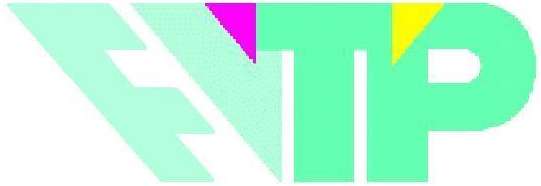 Ettlingen,  29.08.2020Liebe Kolleginnen und Kollegen!Im Namen des FVTP-Gesamtvorstandes darf ich Sie mit Begleitung  wieder zu einem„Herbstausflug in der Pfalz“einladen, der dieses Jahr nur unter erschwerten Bedingungen durchgeführt werden kann.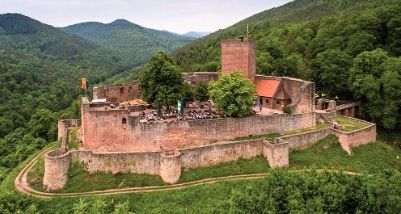 Die Burgruine Landeck bei Klingenmünster an der WeinstraßeDie Einzelheiten entnehmen Sie bitte dem anliegenden Programm und Kartenmaterial.In der Hoffnung auf einen schönen, trockenen Herbsttag grüßt Sie freundlichHeinz-Eugen MohrFVTP Südwest, Ansprechpartner Karlsruhe	Dipl.-Ing. Heinz-Eugen Mohr	Ruhesteinstr. 36	
76275 EttlingenTel.:  (07243) 52 68 74	
Fax.: (07243) 52 68  75E-Mail: Heinz-Eugen.Mohr@t-online.de    FVTP-Herbstausflug in der Pfalzam Sonntag, den 11. Oktober 2020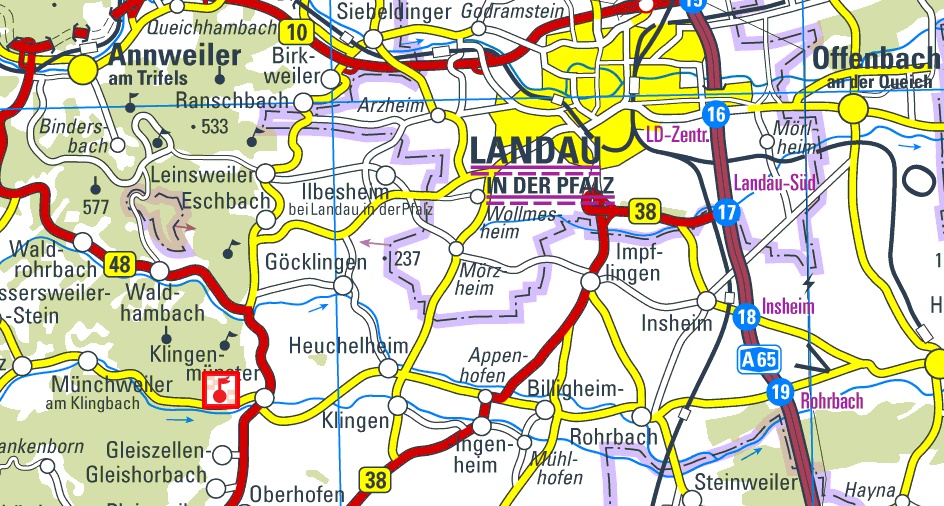 Parkplatz des Pfalzklinikums, 76889 Klingenmünster, Weinstraße 100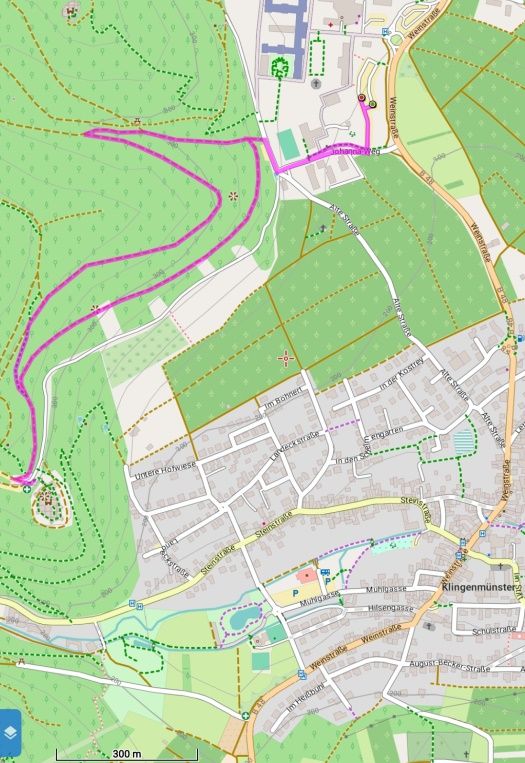 BurgrundwegProgramm für Ausflug am 11. Oktober 2020            Treffpunkt Parkplatz Pfalzklinikum: 10:45 Uhr(Für Teilnehmer mit einer längeren Anfahrt wird auf die ca. 700m entfernte AVIA-Tankstelle verwiesen).Aufbruch zur Wanderung auf die Burg Landeck:  11:00 Uhr.            Burgrundweg (3,5 km)Ein ansteigender Weg oberhalb der Fahrstraße zur Burg (Höhenunterschied ca. 110m, festes Schuhwerk erforderlich) führt uns nach 1,7 km zur Burgruine Landeck.Mittagessen   ca. 11:45 – 14:15 UhrZum Mittagessen lassen wir uns unter Beachtung der CORONA-Hygieneregeln im Burghof nieder. Dort bietet sich ein herrlicher Ausblick über das Rheintal.Gekräftigt durch ein zünftiges Pfälzer Gericht machen wir uns an den Abstiegund erreichen gegen 15:00 Uhr  wieder unseren Parkplatz. Anschließend:Fahrt nach Billigheim-Ingenheim. Dort erwartet uns eine besondere Überraschung.                        „Culmann’s Traumgarten“ (Raiffeisenstr. 3, Billigheim-Ingenheim)                15:30 – ca. 17:00 UhrHier können wir Kaffeegenuss mit Kultur verbinden. Da wir die einzigen Besucher sein werden, haben wir viel Platz und dürfen uns sogar in dem kunstvoll gestalteten Garten niederlassenBitte melden Sie sich bei mir bis spätestens zum 07.10. 2020 an. Voraussetzung für die Programmdurchführung ist trockenes, wohltemperiertes Wetter. Als Ausweichtermin wird der 18. Oktober eingeplant, ansonsten muss der Ausflug auf das nächste Jahr verschoben werden (Abstimmung mit den potentiellen Teilnehmern erfolgt  telefonisch am 09. Oktober).Am Tag des Ausflugs. bin ich unter der Mobilnummer  0171 785 28 31 erreichbar. Der Kuchen wird vom FVTP organisiert. Bitte treffen sie hierzu bei Ihrer Anmeldung eine Auswahl unter den folgenden Nummern:1  Käsekuchen2  Apfelkuchen3  Kirschrahmkuchen4  Himbeerkuchen